Details of Person/Organisation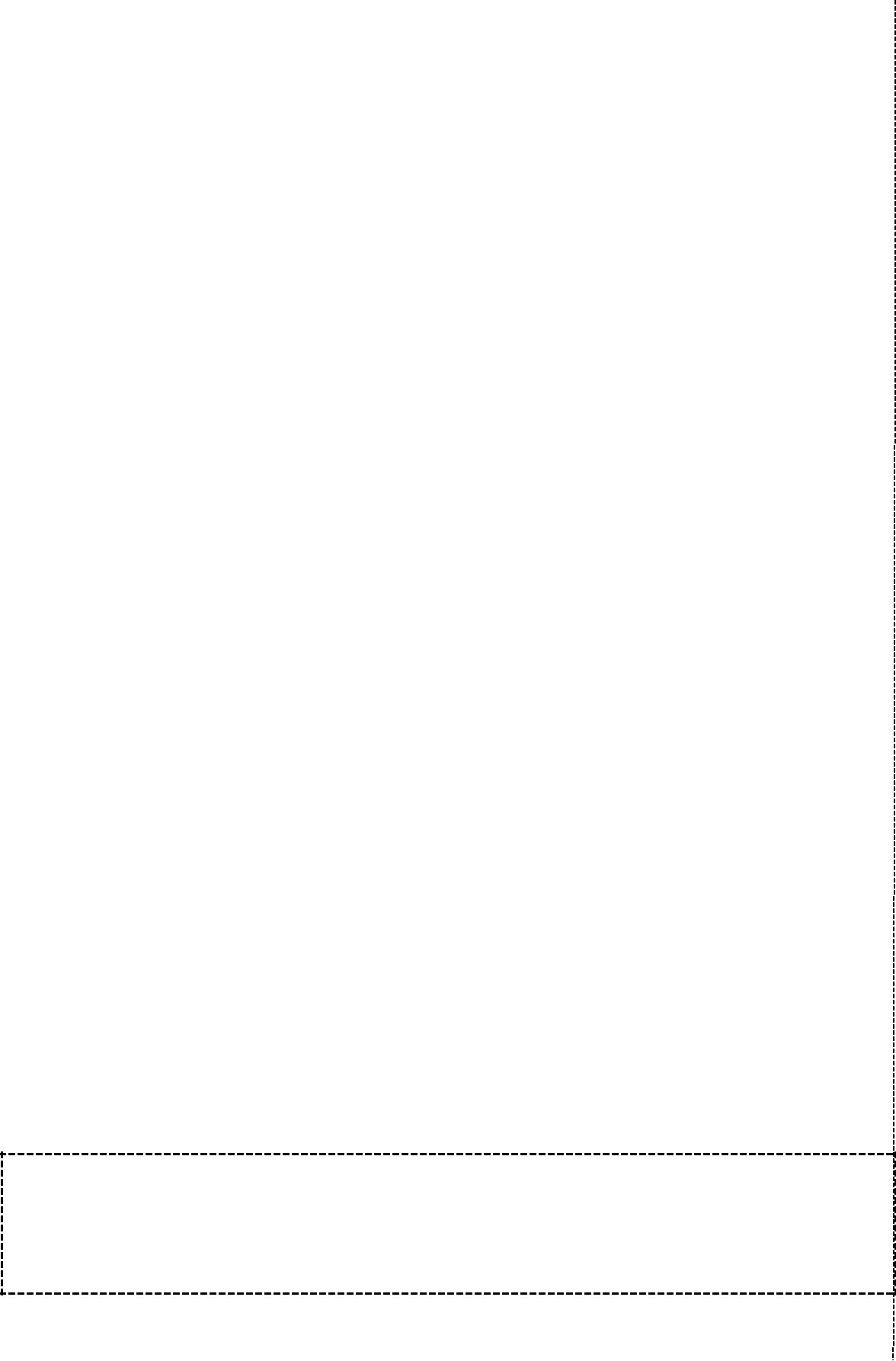 Making BookingName: _______________________________________________________ Organisation: __________________________________________________ Address: _____________________________________________________ __________________________________________________________________________________________________________________________Postcode: ____________________________________________________Home Telephone: ______________________________________________Mobile Telephone: _____________________________________________Email Address: ________________________________________________Account to be sent to (if different from above): _______________________________________________________________________________________________________________________________________________________________________________________________________________NB: Under the terms of the Licensing Act we will require a minimum of two weeks notice if you intend to sell alcohol other than at a private ‘closed’ event, such as a family party. You will have to obtain a Temporary Events Notice from Wealden District Council.Forest Row Community CentreBooking FormName	Dates	Start and End TimeIf you are a regular hirer, please note any dates you do not want here:Type of function: _______________________________________________Number of people expected: ______________________________________Hire of:Do you have public liability insurance?	YES / NODo you intend to bring any electrical equipment?	YES / NOI have read and accept the terms and conditions of hire as detailed.Signed: ______________________________________________________Date: ________________________________________________________Layout of Function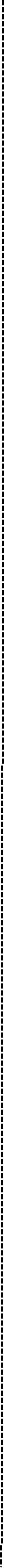 Please outline below the layout you require for your functionNumber of tables required: _____	Type of table:	ROUND/TRESTLENumber of chairs required: _____	Clear room needed:	YES/NOTables, chairs, crockery, cutlery and other items are available for hire offthe premises.For a full list of items and prices please ask for details.Please note that no smoking is allowed inside the buildings.Forest Row Parish Council takes your privacy seriously and will only use your personal information to administer your account and to provide the products and services you have requested from us.We will not share your details with third parties but may wish to contact you about other services or events that we are holding. If you consent to us con-tacting you, please tick to say how you would like us to contact you.Post	Email	TelephoneForest RowParish CouncilThe Community CentreHartfield RoadForest RowEast SussexRH18 5DZTel: 01342 822661Email: info@forestrow.gov.uk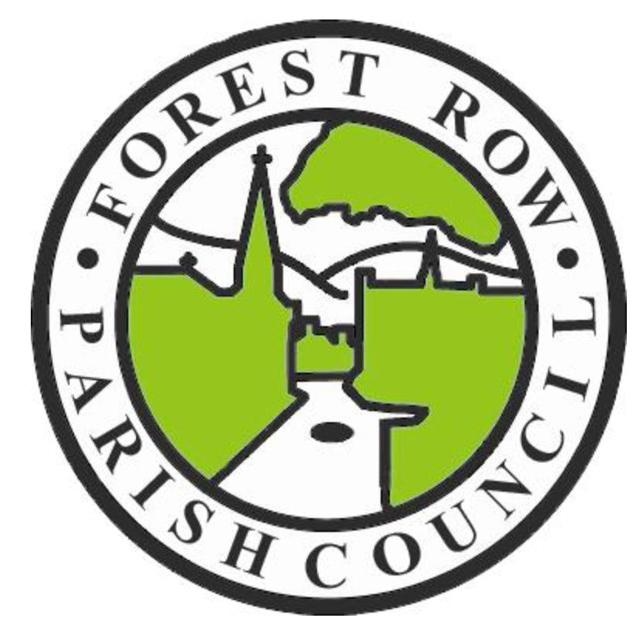 BOOKING FORMFor the hire of rooms in the Community CentreMain HallMain HallGarden RoomGarden RoomKitchenGarden RoomGarden RoomKitchenGarden RoomGarden RoomKitchenRose RoomRose RoomKitchen for drinks onlyRose RoomRose RoomKitchen for drinks onlyRose RoomRose RoomKitchen for drinks onlyRose RoomRose RoomKitchen for drinks onlySpring RoomSpring RoomSpring RoomSpring RoomSpring RoomSpring RoomDo you require any of the following additional items?Do you require any of the following additional items?Do you require any of the following additional items?Do you require any of the following additional items?Do you require any of the following additional items?Do you require any of the following additional items?GlassGlassFlipchart (pens included)GlassGlassFlipchart (pens included)ChinaChinaStaging UnitsChinaChinaStaging UnitsChinaChinaStaging UnitsWater UrnProjector ScreenWater UrnProjector ScreenWater UrnProjector Screen